		This is my family.      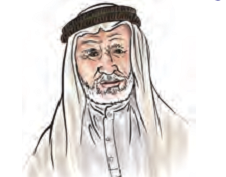 		This is my grandpa.       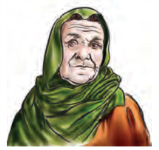 		 This is my grandma.    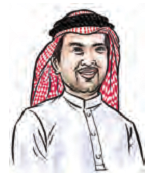 		 This is my dad.       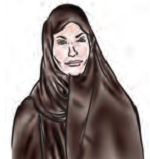 		 This is my Mom..       This is my Sister.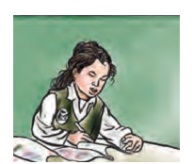 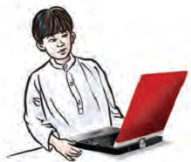  This is my Brother.Nice to meet you!Nice to meet you, too!*Match:*Rearrange the numbers and copy:Small lettersN0.Capital lettersNo.cA1dB2bC3eD4aE53  three1  one2  two5  five4  four